Recreation District Election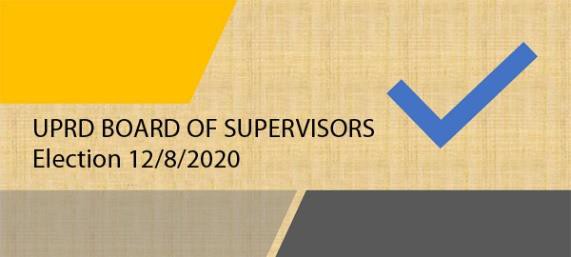 The election process for the University Park Recreation District Board of Supervisors continues!NOMINATIONSThe Deadline for Nominations for the RD Board election has been extended to noon on October 16th due to a delay in the mail. Please click here for nomination information.All candidate statements will be posted on the UPRD website on October 16th.SAVE THE DATE!You will have a chance to get to know the candidates better at the virtual Candidate’s Forum on November 9th starting at 6:00 pm.UPRD ELIGIBLE VOTERSPlease help make sure the RD mailing list for each home includes all eligible voters to participate in the 2020 RD Election. Click on the link for more information.